Kantara Consent Receipthttps://kantarainitiative.org/beta-signup/ 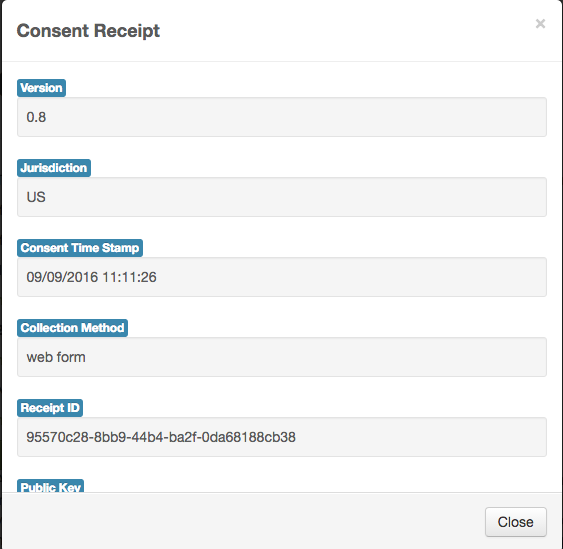 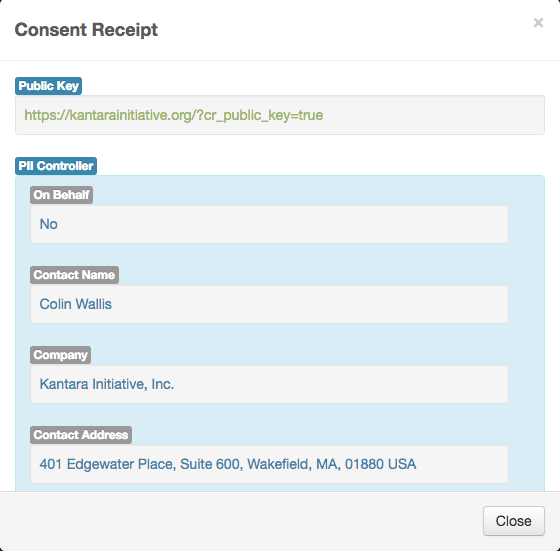 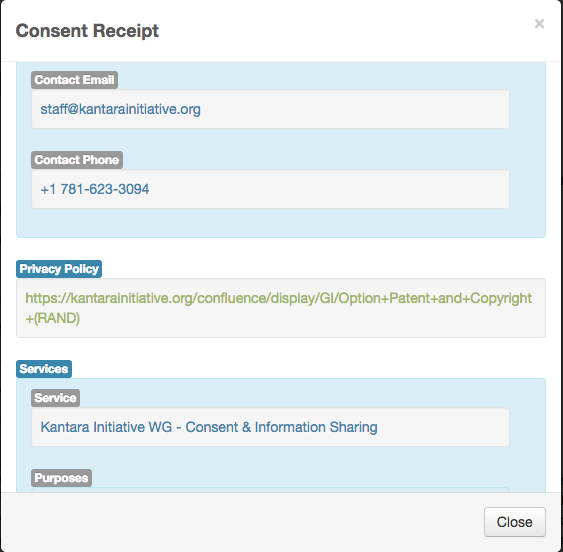 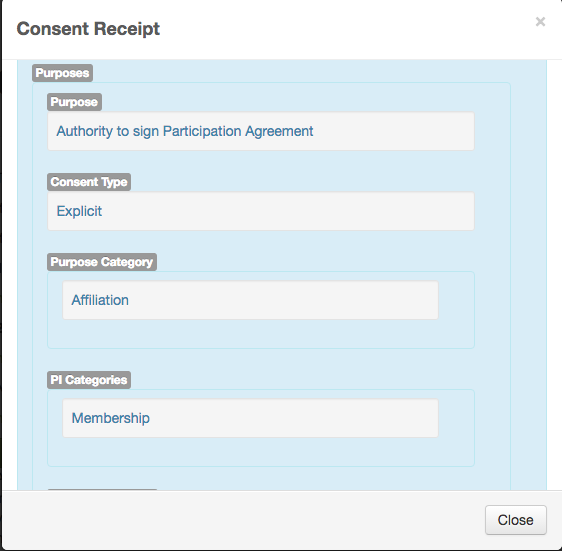 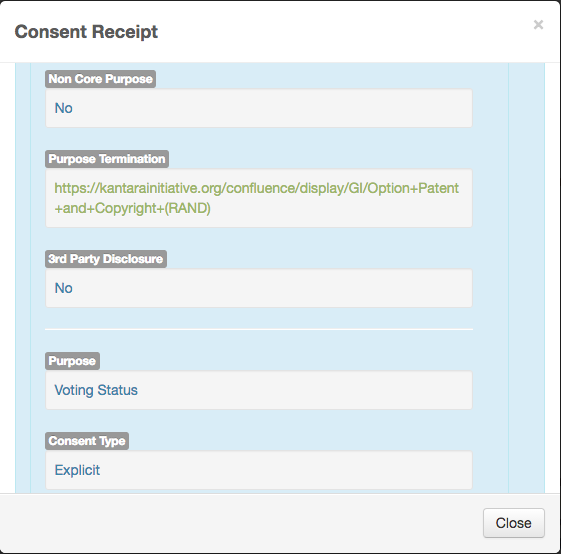 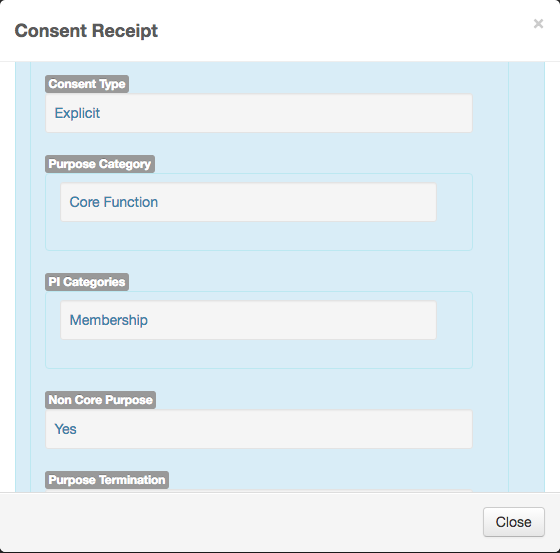 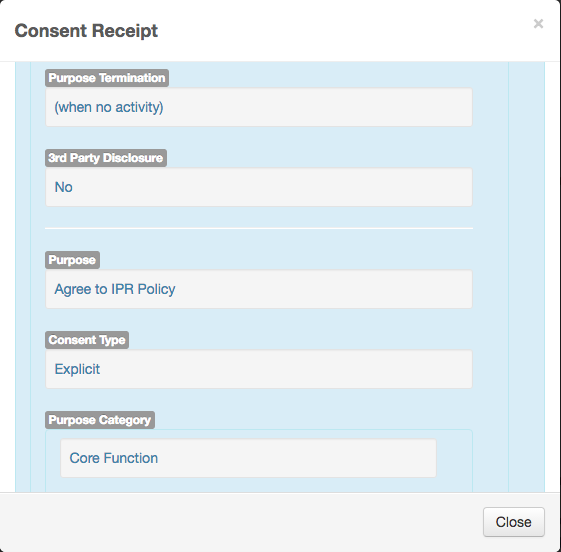 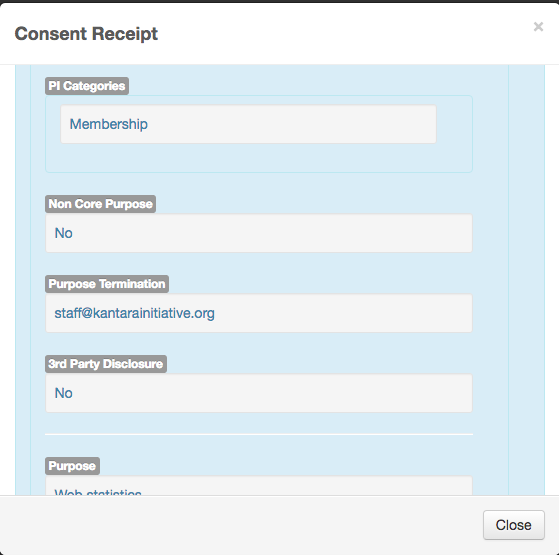 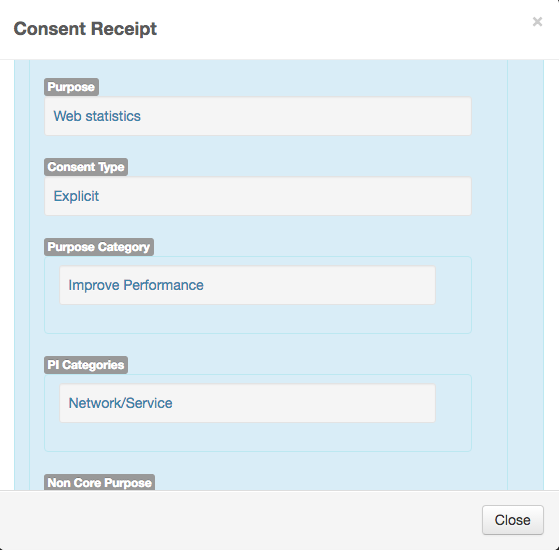 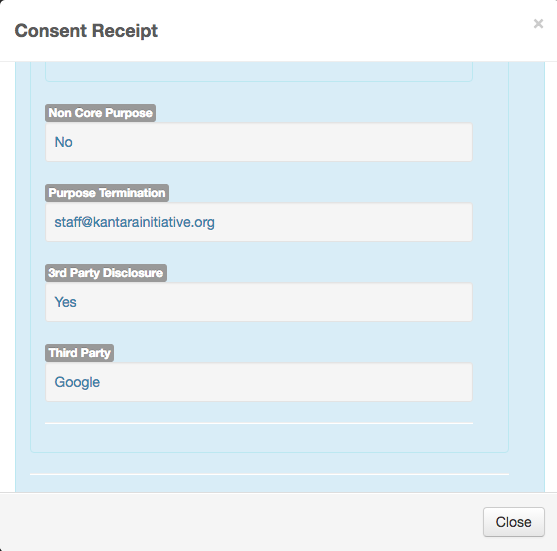 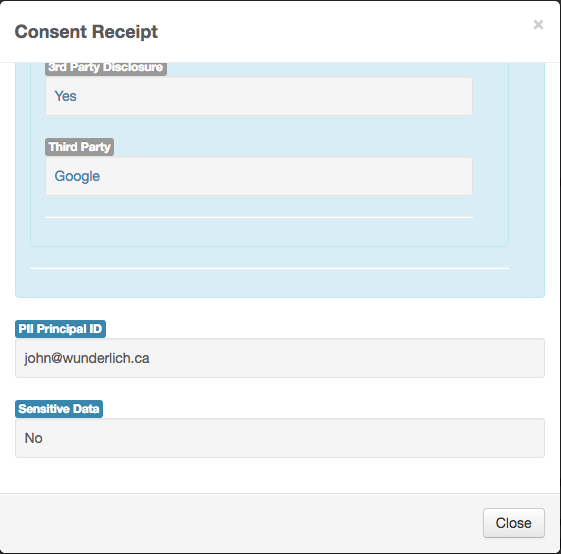 